Министерство образования Республики БеларусьСовет по сотрудничеству в области образования  государств – участников СНГРеспубликанский институт высшей школы (г.Минск)Российский университет дружбы народов (г.Москва)Могилевский государственный университет имени А. А. КулешоваИнститут повышения квалификации и переподготовкиIV Международная научно-практическая конференция«Непрерывное дополнительное образованиев государствах-участниках СНГ: опыт, приоритеты и перспективы развития»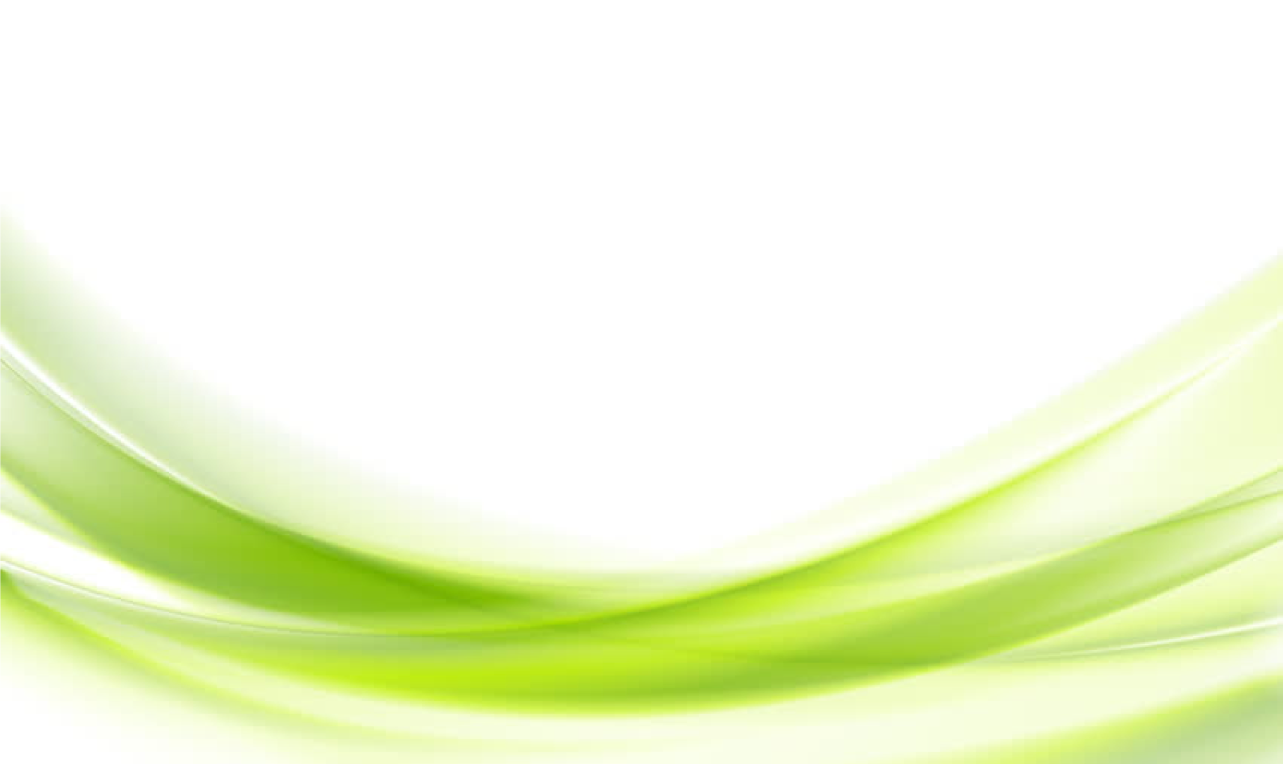 26-27 ноября  2020 годаг.Могилев, Республика Беларусь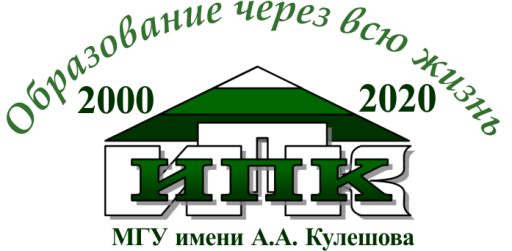 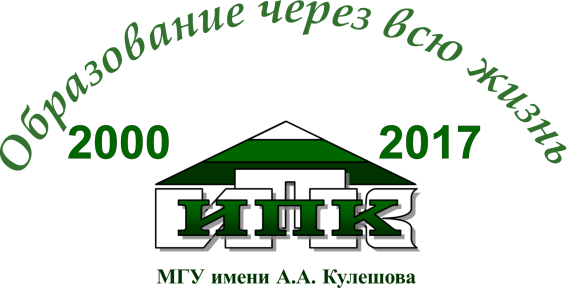 Могилевский государственный университет  имени А. А. КулешоваИнститут повышения квалификации  и переподготовки  ПРИГЛАШАЕТ ПРИНЯТЬ УЧАСТИЕ В РАБОТЕIV Международной научно-практической конференции«Непрерывное дополнительное образование  в государствах-участниках СНГ: опыт, приоритеты и перспективы развития»(26-27 ноября  2020 года)Проблемное поле конференции:Современные тенденции и перспективы развития непрерывного дополнительного образования   в Республике Беларусь и странах ближнего и дальнего зарубежья. Условия и механизмы формирования общего образовательного пространства СНГ на основе непрерывного дополнительного образования. Управление качеством в системе непрерывного дополнительного образования на постсоветском пространстве.Современные информационные технологии в непрерывном дополнительном образовании.Инновации в непрерывном дополнительном образовании на  современном этапе развития государств – участников СНГ.Проблемы и перспективы развития непрерывного педагогического образования в Беларуси и странах СНГ.Кластер как форма организации непрерывного педагогического образования в регионе.Опыт, теория и практика инклюзивного образования в государствах - участниках СНГ и странах дальнего зарубежья.Довузовская подготовка как составная часть системы непрерывного дополнительного образования.Психолого–педагогическое сопровождение процесса непрерывного дополнительного образования.Рабочие языки конференции: русский, белорусский, английский,украинский, польскийФорма участия в конференции: очная, заочная.Формы работы: пленарные и секционные заседания, круглые столы, мастер-классы, дискуссииПродолжительность доклада: 	на пленарном заседании – 15 мин., 					                    на секционном – 10 мин.    АДРЕС ОРГАНИЗАЦИОННОГО КОМИТЕТАРеспублика Беларусь, 212022  г. Могилев, ул.Космонавтов, 1ИПКиП  МГУ имени А.А.Кулешова Телефоны: +375 222 28-41-28, +375 296 16-34-64 (Зайцева Лилия Геннадьевна)                 + 375 222 28-35-45, +375 297 43-25-42 (Бирюков Алексей Викторович)                 +375 222 23-76- 00  / Факс: + 375 222 28-39-59 / Е-mail: ipkmog@tut.byПОРЯДОК ПРЕДСТАВЛЕНИЯ МАТЕРИАЛОВ:Для участия в мероприятиях просим до 30 октября 2020г. направить в оргкомитет заявку и текст доклада по E-mail (в «теме» электронного письма указывается: «Конференция 2020»). Персональное приглашение и бланк договора на участие в мероприятиях высылаются после получения заявки и текста доклада. Заключение договора – обязательное условие включения материалов в сборник конференции. Размер оргвзноса будет сообщен в персональной информации. Сборник научных статей планируется издать после завершения работы конференции в электронном виде и в бумажном варианте. Бумажный вариант сборника будет издан ограниченным тиражом (с учетом заказа участников конференции). Электронный вариант сборника научных статей будет размещен на сайте ИПКиП с возможностью свободного скачивания. Редакционный совет оставляет за собой право отбора материалов, которые должны соответствовать тематике конференции и быть оформлены в соответствии с требованиями. ТРЕБОВАНИЯ К ОФОРМЛЕНИЮ МАТЕРИАЛОВ: Объем материалов – до 5 полных страниц формата А4, набранных в редакторе Word (версия не ниже 6.0) для Windows через 1 интервал шрифтом Times New Roman 14. Все поля (верхнее, нижнее, левое и правое) – по . Первая строка – индекс УДК (выравнивание по левому краю), вторая – название доклада (шрифт полужирный, прописные буквы, выравнивание по центру, без абзацного отступа). Далее через интервал - инициалы и фамилия(и) автора(ов) – шрифт полужирный, ученая степень, звание - шрифт обыкновенный. Следующая строка – краткое наименование учреждения (по Уставу), город, страна, адрес электронной почты, выравнивание по центру без абзацного отступа. Через строку печатается аннотация на русском и английском языках (до 5 строк 12 pt). Далее через строку печатается текст (абзацный отступ 1,25 см). Сноски даются в тексте в квадратных скобках. После основного текста приводится список использованной литературы в строгом соответствии с действующим ГОСТ 7.1.-2003.ОБРАЗЕЦ ОФОРМЛЕНИЯУДКНазвание докладаИ.И.Иванов, кандидат педагогических наук, доцентМогилевский государственный  университет имени А.А.Кулешова, (г.Могилев, Беларусь), ivanov@mail.ruАннотация…………………………………………………Summary………………………………………………….…Текст....................[1, с. 23]…………………..……..Список литературы………………………………………………………………………………………………………..……Заявка на участие в IV-й Международной  научно-практической конференции «Непрерывное дополнительное образование в государствах-участниках СНГ:опыт, приоритеты и перспективы развития»ДатаПодпись1.Фамилия,имя, отчество автора(-ов)2.Место работы /должность3.Ученая степень, звание4.Название доклада5.Номер и название проблемного поля6. Использование технических средств     (если да, то указать какие) 7.Форма участия (очная, заочная)8.Адрес  для  связи и пересылки сборника9.Тел.моб.(+ код)10.Тел.раб./  факс (+ код)11.E-mail12.Необходимость бронирования гостиницы     (для участников очной формы)________    (укажите,    пожалуйста, дату и время приезда и отъезда)13.Необходимость получения сборника     (нужное подчеркнуть): * в электронном варианте * в печатном варианте14.Пересылка печатной версии сборника     (нужное подчеркнуть):*переслать почтой по Республике Беларусь15.Адрес для пересылки*переслать почтой за пределы Республики БеларусьАдрес для пересылки*передать лично в руки.16.Согласие на размещение научной статьи на сайте ИПКиП (нужное подчеркнуть):* согласен (-на) с размещением статьи* не согласен (-на) с размещением статьи